Napravi i ispuni podatke prema prema uputama. Podatke pronađi na internetu te ih unesi u tablicu. Nakon unosa podataka, uredi tablicu.Zadatak 2. Osmisli kako bi napravio tablicu za praćenje meteoroloških podataka u Zagrebu, Splitu i Osijeku u određenom vremenskom razdoblju. Napravi tablicu tako da je jasno vidljivo što se prikazuje. Tablica za svaki grad treba sadržavati prosječnu temperaturu za svaki mjesec, najnižu i najvišu temperaturu u određenom mjesecu kroz povijest praćenja, prosječnu količinu oborina po mjesecu i najveću količinu snijega u određenom mjesecu. Uredi tablicu i osjenčaj ćelije. U svakom trenutku tablica mora biti jasno čitljiva. Umetni grafikone za prosječnu temperaturu i količinu oborina za svaki grad. Podaci se nalaze na slikama Na slijedećoj stranici.Osijek (1899-2016)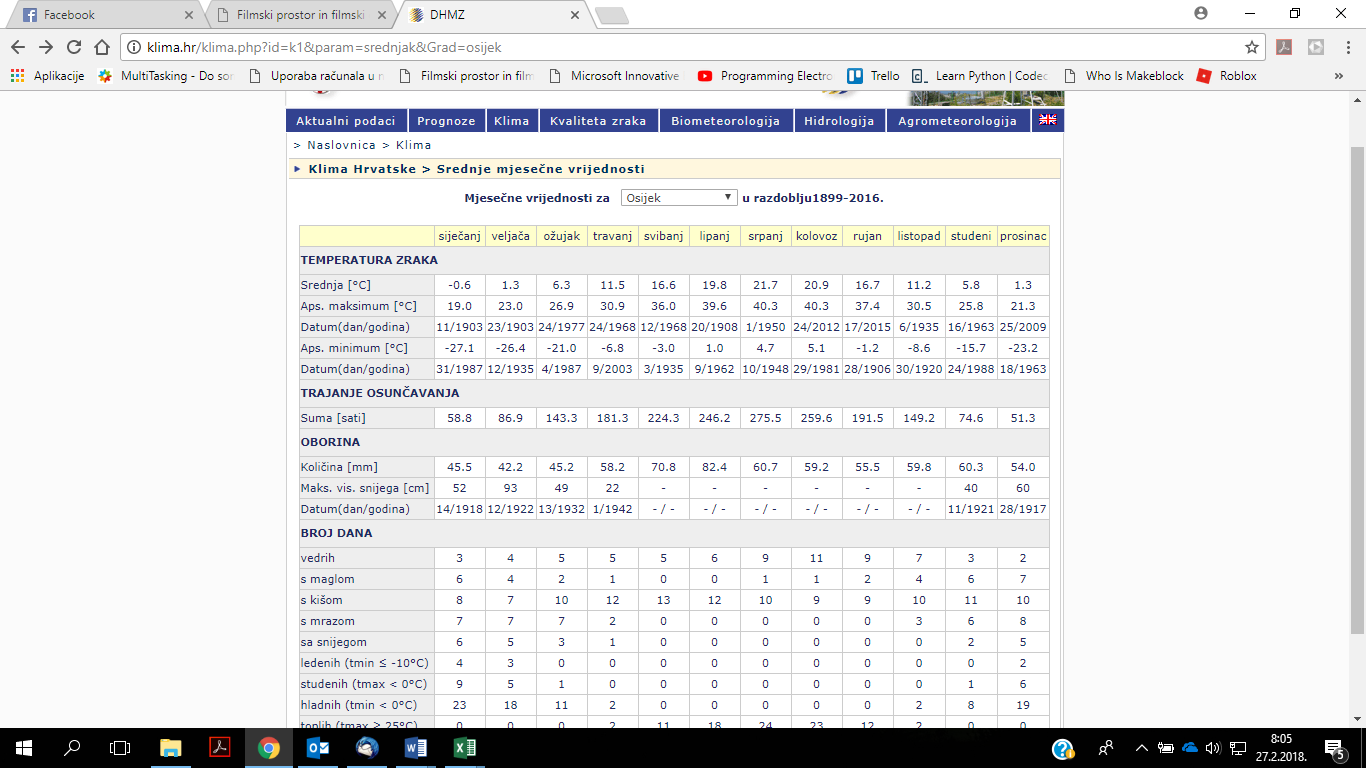 Zagreb – Maksimir (1949-2016)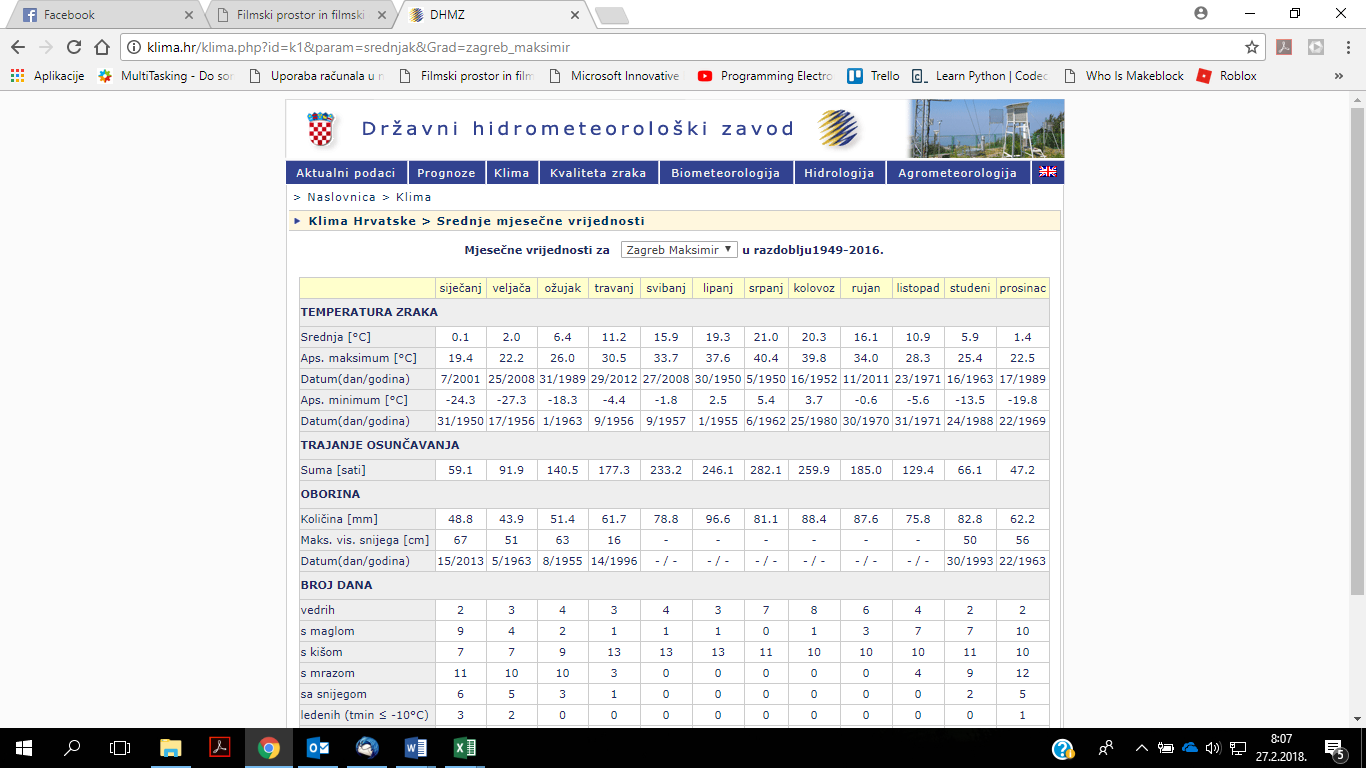 Split – Marjan (1948-2016)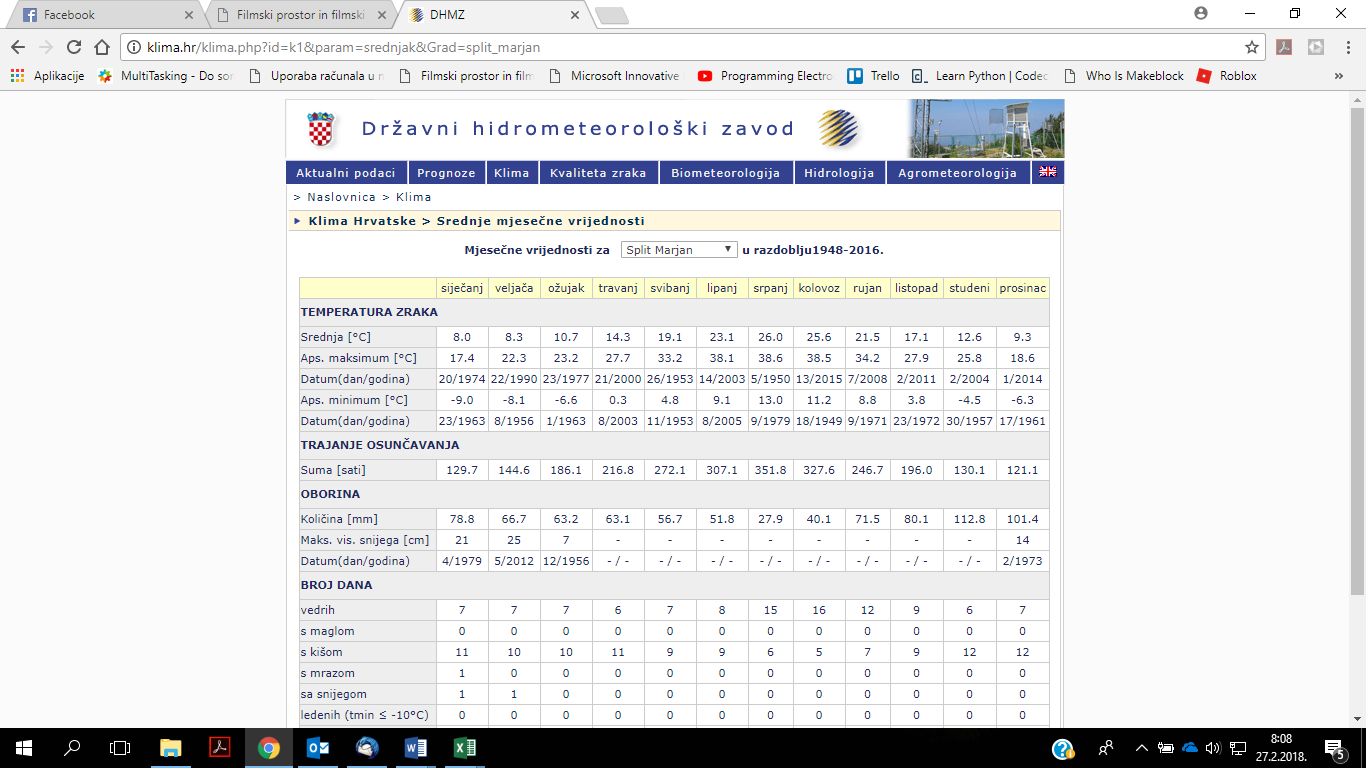 RBZadatak1.Spojite ćelije B2 do F2 upišite svoje ime i prezime te centriraj tekst. Osjenčaj spojene ćelije plavom bojom.2.Ćeliju A1 osjenčajte zelenom bojom.3.Ćelije A4 do C4 osjenčajte žutom bojom.4.Ćelija A5 do A25 osjenčajte ljubičastom bojom.5.Ćelije B5 do B25 osjenčajte zeleno bijelim spektrom boja koristeći uvjetno oblikovanje.6.Ćelije C5 do C25 osjenčajte zeleno žuto crvenim spektrom boja koristeći uvjetno oblikovanje. (zelena je najveća vrijednost, crvena najmanja)7.U ćelije F5 do F25 koristeći funkciju IF napravi da ukoliko se je broj gradova manji od 8 ispisuje tekst „Manje od 8 gradova“, u suprotnom „8 ili više gradova“. Proširiti stupac F da u njega stane cijeli tekst.8.U ćeliju I6 upisati tekst „Ukupan broj gradova:“. Proširiti stupac I da u njega stane cijeli tekst.9.U ćeliju J6 pomoću funkcije SUM zbrojiti ukupan zbroj gradova po svim županijama. Ćeliju osjenčati zelenom bojom.10.U ćeliju I8 upisati tekst „Najmanja županija“ i osjenčati ju narančastom bojom.11.U ćeliju J8 pomoću funkcije MIN prikazati koja županija ima najmanju površinu iz podataka u stupcu B.12.U ćeliju I9 upisati tekst „Najveća županija“ i osjenčati ju narančastom bojom.13.U ćeliju J9 pomoću funkcije MAX prikazati koja županija ima najveću površinu iz podataka u stupcu B.14.U ćeliju J7 upisati tekst „Površina“15.Ćelije J7 do J9 osjenčati svijetlo plavom bojom.16.U ćeliju I12 upisati tekst „Prosječan broj gradova“. Proširiti stupac I da u njega stane cijeli tekst.17.U ćeliju J12 pomoću funkcije za aritmetičku sredinu AVERAGE izračunati prosječan broj gradova po županiji podatcima iz stupca C te postaviti vrijednost na dvije decimale (dva decimalna mjesta).18.Ćelije I12 i J12 osjenčati crvenom bojom.19.Dodaj stupac između stupca C i D.20.U ćeliju D4 upiši „Broj stanovnika“.21.Ćelije D5 do D25 popuni s brojem stanovnika za određenu županiju.22.Ćelije D5 do D25 oblikuj pomoću podatkovne trake iz uvjetnog oblikovanja. 23.U ćeliju J13 upiši „Ukupan broj stanovnika“. Proširi stupac J tako da stane cijeli tekst.24.U ćeliji K13 pomoću funkcije SUM izračunaj ukupan broj stanovnika.25.U ćeliju J14 upiši „Prosječan br. stanovnika po županiji“26.Koristeći funkciju AVERAGE izračunaj prosječan broj stanovnika u ćeliji K14. Zaokruži na cijeli broj.27.Ćelije J13-J14 i K13-K14 osjenčaj po želji. Svaku ćeliju drugom bojom.28.Istovremeno označi podatke A5-A25 i D5-D25 i napravi grafikon koji odgovara za ove podatke. Uredi grafikon, postavi naziv i legendu te ostale podatke. Grafikon mora biti jasan i jasno čitljiv.29.Označi ćelije A5-B25 i napravi grafikon koji prikazuje površinu županija. Uredi grafikon, postavi naziv i legendu te ostale podatke. Grafikon mora biti jasan i jasno čitljiv.30.Snimi zadatak u svoju mapu.